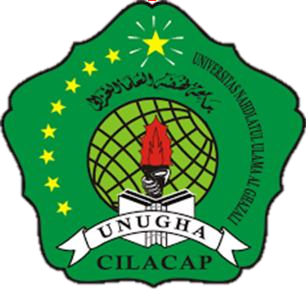 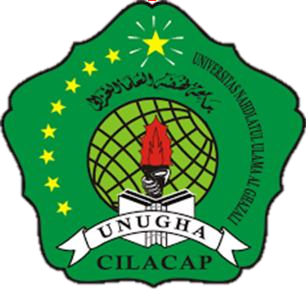 HALAMAN PENGESAHAN LAPORAN PENELITIAN UNUGHA CILACAPBidang Unggulan	: PendidikanKetua Peneliti	:a. Nama Lengkap	: Susilawati, M.Pdb. NIP/NIDN	0627108405Pangkat/Golongan	: IIIbJabatan Fungsional	: Asisten AhliJurusan	: Bimbingan dan KonselingAlamat Rumah	: Kesugihan, CialcapTelp Rumah/HP	082373026437E-mail	: Susilawati@unugha.idJumlah Anggota Peneliti	: 2 Orang Jumlah Mahasiswa	: 0 OrangLama Penelitian	: 6 BulanJumlah Biaya	: Rp 1 000.000,00Cilacap,	2021Mengetahui,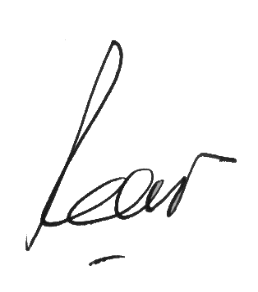 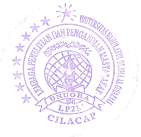 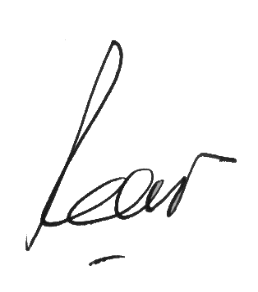 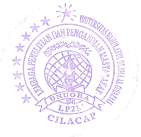 Kepala LP2M(Fahrur Rozi, M.Hum ) 9510110742Judul Usulan Penelitian	: Validasi Dan Realibilitas Instrumen Resilensi 		  AkademikBidang Unggulan	: PendidikanKetua Peneliti			 :Nama Lengkap	: Susilawatib. NIP/NIDN	0627108405Pangkat/Golongan	: IIIbJabatan Fungsional	: Asisten AhliJurusan	: Bimbingan dan KonselingAlamat Rumah	: Kesugihan, Cilacapg. Telp Rumah/HP	082373026437h. E-mail	:susilawati@unugha.idObjek penelitian yang diteliti : Siswa SMAMasa pelaksanaan penelitian : 6 bulanAnggaran yang diusulkan	: 1.000.0000,-Lokasi penelitian	: CilacapHasil yang ditargetkan	: Intrumen yang valid dan reliabelVALIDASI DAN REALIBILITAS INSTRUMEN RESILENSI AKADEMIKAbstract:Tujuan dari penelitian ini adalah untuk memvalidasi  instrumen resilensi akademik. Hal ini mengingat bahwa instrument memiliki peran penting dalam proses penelitian sehingga validitas dan realibilitas perlu untuk diperhatian. Subyek pada penelitian ini berjumlah 117 siswa. Hasil temuan menunjukkan bahwa semua item dinyatakan valid dengan nilai koefisennya korelasi dari item ≥ 0,002-0,001 dan olah data reliabilitas skala instrumen prokastinasi akademik, diketahui bahwa nilai koefisien reliabilitasnya adalah 0,874, dinyatakan sangat bagus karena hampir mendekati angka 1. Sehingga instrument skala instrumen resilensi akademik dapat digunakan untuk penelitian selanjutnya.Keywords: Resilensi AkademikIntroductionPada saat seorang individu menghadapi kesulitan-kesulitan yang ada dalam hidupnya maka hanya individu yang memiliki resiliensi yang dapat mengatasinya dengan baik. Oleh karena itu kondisi pada saat ini tentunya para siswa harus dapat memiliki resiliensi guna untuk menghadapi keadaan yang sulit ini. Benard mendefisinisikan resiliensi yaitu sebagai kemampuan untuk bangkit untuk sukses meskipun mengalami situasi penuh resiko yang tergolong parah.Resilensi adalah merupakan pola pikir yang memungkinkan manusia mencari berbagai pengalaman dan memandang hidupnya sebagai suatu kegiatan yang sedang berjalan . Resiliensi merupakan suatu kebutuhan yang sangat penting bagi individu untuk dapat berfungsi secara efektif. Resiliensi juga dipandang memegang peranan yang sangat penting dalam kehidupan. Sebagaimana penelitian yang telah dilakukan mengungkapkan, yang menemukan bahwa resiliensi merupakan faktor esensial bagi kesusksesan dan kebahagiaan. Validitas dan reliabilitas menjadi bahasan utama dalam setiap pengukuran dalam penelitian, baik validitas dan juga integritas berfokus untuk menciptakan pengukuran yang terhubung dengan konstruk yang diukur (Anggraini, W et al, 2020). Validitas adalah sejauh mana seluruh bukti menunjukan interpretasi yang dimaksukan dengan skor tes untuk maksud yang diusulkan (Creswell, 2015). Instrumen yang dinyatakan valid ialah instrument yang dapat mengukur variabel penelitian dengan akurat. Instrumen yang dikataan valid jika instrument itu mampu mengukur apa yang ingin diukur dan juga dapat mengungkap data dari variabel yang ingin diteliliti (Arikunto, 2013).Maka dalam penelitian ini akan mengukur kembali validitas dan realibilitas terhadap instrumen resilensi akademik di wiliayah Cilacap, dan diujikan kepada siswa SMA seseuai dengan saran dari penelitian sebelumnya yang menyarankan untuk mengujikan intrumen ke tingkat kelas yang lebih rendah, hal ini sebagai upaya untuk mengetahui nilai Validitas dan reliabilitas instrumen resilensi akademik diwilayah Cilacap.Method	Untuk melakukan uji validitas ini menggunakan program SPSS.  Teknik pengujian yang sering digunakan para peneliti untuk uji validitas adalah menggunakan korelasi Bivariate Pearson (Produk Momen Pearson). Analisis ini dengan cara mengkorelasikan masing-masing skor item dengan skor total. Skor total adalah penjumlahan dari keseluruhan item. Item-item pertanyaan yang berkorelasi signifikan dengan skor total menunjukkan item-item tersebut mampu memberikan dukungan dalam mengungkap apa yang ingin diungkap Valid. Jika r hitung ≥ r tabel (uji 2 sisi dengan sig. 0,05) maka instrumen atau item-item pertanyaan berkorelasi signifikan terhadap skor total (dinyatakan valid).	Reliabilitas, atau keandalan, adalah konsistensi dari serangkaian pengukuran atau serangkaian alat ukur. Hal tersebut bisa berupa pengukuran dari alat ukur yang sama (tes dengan tes ulang) akan memberikan hasil yang sama, atau untuk pengukuran yang lebih subjektif, apakah dua orang penilai memberikan skor yang mirip (reliabilitas antar penilai). Reliabilitas tidak sama dengan validitas. Artinya pengukuran yang dapat diandalkan akan mengukur secara konsisten, tapi belum tentu mengukur apa yang seharusnya diukur. Dalam penelitian, reliabilitas adalah sejauh mana pengukuran dari suatu tes tetap konsisten setelah dilakukan berulang-ulang terhadap subjek dan dalam kondisi yang sama. 	Penelitian dianggap dapat diandalkan bila memberikan hasil yang konsisten untuk pengukuran yang sama. Tidak bisa diandalkan bila pengukuran yang berulang itu memberikan hasil yang berbeda-beda. Tinggi rendahnya reliabilitas, secara empirik ditunjukan oleh suatu angka yang disebut nilai koefisien reliabilitas. Reliabilitas yang tinggi ditunjukan dengan nilai rxx mendekati angka 1. Kesepakatan secara umum reliabilitas yang dianggap sudah cukup memuaskan jika ≥ 0.700. Pengujian reliabilitas instrumen dengan menggunakan rumus Alpha Cronbach.Results and DiscussionAngket (kuesioner) merupakan teknik pengumpulan data yang dilakukan dengan cara memberi seperangkat pertanyaan atau pernyataan tertulis kepada responden agar dijawab (Sugiyono, 2017) Metode angket yang dilakukan dalam penelitian ini adalah menggunakan daftar pertanyaan untuk mendapatkan jawaban dari subyek penelitian yang dibutuhkan oleh peneliti. Metode angket digunakan untuk mendapatkan data tentang tingkat prokrastinasi akademik siswa di MAN 1 Cilacap. Angket pada penilaian ini yaitu menggunakan angket prokrastinasi akademik siswa yang disusun berdasarkan indikator yang terdapat pada variabel di prokrastinasi akademik.Table 3. 1 Kisi-kisi Angket prokrastinasi akademikDalam mengukur variabel tingkat kedisiplinan siswa, peneliti memakai instrumen angket yang diberikan kepada siswa kelas X MAN 1 Cilacap sebagaimana yang menjadi sampel penelitian. Ada 5 jawaban alternatif yang dipakai yaitu SS (Sangat Sesuai), S (Sesuai), N (Netral), TS (Tidak Sesuai), STS (Sangat Tidak Sesuai). Adapun 5 tolak ukur dari jawaban angket. Dari jumlah skor yang diperoleh, kemudian dikelompokkan berdasarkan kriteria berikut: Nilai Maksimum : 28 x 5 = 140 Nilai Minimum: 28 x 1 = 28Rentang: R = xt – xr = 140 – 28 = 112 Untuk menentukan kategori dari kuesioner maka Rentang (r) = 112 akan dibagi menjadi empat dengan interval 28 adalah sebagai berikut:	 Table 3. 3 Pembagian KategoriValiditasDalam bukunya  mengatakan bahwa validitas secara Bahasa yaitu validity yang artinya tingkat ketepatan atau kecermatan instrumen terhadap fungsi ukurannya. Suatu instrumen dikatakan mempunyai validitas yang tinggi apabila instrumen tersebut dalam menjalankan fungsinya untuk mengukur atribut menghasilkan ukuran yang sesuai dengan tujuan pengukuran. Saifuddin Azwar (2014)     validitas mengacu pada sejauh mana akurasi suatu tes atau skala dalam menjalankan fungsi pengukurannya.Menguji validitas instrumen dilakukan dengan mencari korelasi antara bagian- bagian alat ukur dengan skor total yang merupakan jumlah tiap skor butir yang terdiri dari 43 butir dengan menggunakan bantuan program SPSS 22.00 for windows. Adapun tingkat validitas dari instrumen ini antara (0,002-0,001)ReliabilitasMenurut  mengemukakan bahwa uji reliabilitas adalah sejauh mana hasil pengukuran dengan menggunakan obyek yang sama akan menghasilkan data yang sama pula, uji reliabilitas dilakukan secara bersama-sama terhadap seluruh pernyataan. Untuk mengetahui reliabilitas dalam penelitian ini maka peneliti menggunakan rumus alpha dari cronbach melalui alasan jawaban pada setiap butir lebih dari satu pilihan. Dalam menghitung koefisien keandalan setelah uji kesahihan setiap butir soal. Dari     hasil uji validitas atau kesahihan tersebut dapat diketahui butir soal yang dinyatakan sahih.  Butir soal yang dinyatakan sahih adalah butir soal yang diuji reliabilitasnya. Dalam melakukan uji reliabilitas pada penelitian ini dengan menggunakan spss 22.00 for windows, adapun tingakt reliabel instrumen ini adalah 0,874. Conclusions and Suggestions Validitas dari instrument ini dinilai baik namun ada beberapa item yang dinyatakan tidak valid dan nilai reliabelitas yang tinggi sehingga dalam studi selanjutnya instrument ini dapat digunakan namun harus memperhatikan dan memodifikasi beberapa item yang dinilai tidak valid dengan mencocokan dengan kondisi lingkungan dan budaya yang sesuai dengan lokasi penelitian selanjutnya selain itu jika ingin menguji kembali tingkat validitas dan reliabilitas dapat dengan mempertimbangakan jumlah responden dengan skala yang lebih besar.ReferencesAnggraini, W., Kurniawan, F., Susilawati, S., & Hasna, A. (2020). Validitas dan Realibilitas Instrumen Teori Pilihan Karir Holland di Indonesia.Bulletin of Counseling and Psychotherapy,2 (2).Arikunto, S. (2013). Prosedur Penelitian: Suatu Pendekatan Praktik. Jakarta: Rineka CiptaLumaurridlo. (2019). Evaluasi Pendidikan. Cilacap: Ihya Media.Shatte, R. d. (2002). Psychosocial Reselience. america.LAMPIRANa. Perkiraan Usulan Anggaran PenelitianJadwal Kegiatan PenelitianKetua Program Studi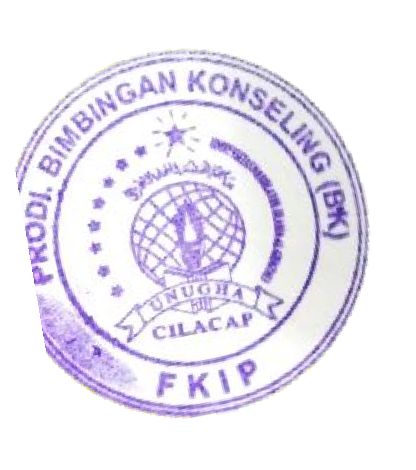 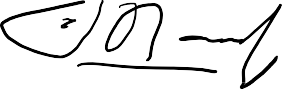 Yusuf Hasan Baharudin NIDN.0629019101Ketua Peneliti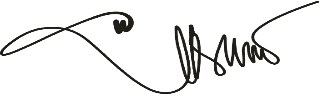 Susilawati. M.Pd NIDN. 0627108405No.AspekIndikator1.EmpatiKemampuan memahami dan merasakan perasaan orang lain serta dapat menempatkan diri pada posisi orang lain.2.OptimisHarapan dan kepercayaan untuk tetap bertahan dalam kondisi yang menekan.3.Regulasi emosiMengatur emosi. Tetap stabil dibawah tekanan4.Analisis penyebab masalahMengidentifikasikan sebab-sebab dari permasalahan.5.Pengendalian doronganKemampuan berpikir jernih dan akurat.6.Efikasi diriKekuatan individu dalam mengatasi masalah. Keyakinan diri untuk bangkit.7.Kemampuan meraih apa yang diinginkanKeberanian mengatasi segala ketakutan yang mengancam masa depan atau hidupnya. Semangat menggapai tujuan dan cita-cita.KategoriNilaiSangat Tinggi112-140Tinggi84-111Sedang56-83Rendah 28-55Sangat Rendah1-27NoKegiatanBiaya/ Sat (Rp)Jumlah Biaya (Rp)1.Survey pendahuluan200.000200.000Analisis data100.000100.0002.Lain-lainLain-lainLain-lainAlat Tulis Habis Pakai dan Jurnal700.000700.000JUMLAHJUMLAH1.000.000Terbilang : Satu Juta RupiahTerbilang : Satu Juta RupiahTerbilang : Satu Juta RupiahTerbilang : Satu Juta RupiahNOKEGIATANWAKTU / MINGGUWAKTU / MINGGUWAKTU / MINGGUWAKTU / MINGGUWAKTU / MINGGUWAKTU / MINGGUWAKTU / MINGGUWAKTU / MINGGUWAKTU / MINGGUWAKTU / MINGGUNOKEGIATAN12345-12131415-1920-2223-24PERSIAPAN PENELITIANPERSIAPAN PENELITIANPERSIAPAN PENELITIANPERSIAPAN PENELITIANPERSIAPAN PENELITIANPERSIAPAN PENELITIANPERSIAPAN PENELITIANPERSIAPAN PENELITIANPERSIAPAN PENELITIANPERSIAPAN PENELITIANPERSIAPAN PENELITIANPERSIAPAN PENELITIAN1Studi pustaka2Validasi InstrumenPELAKSANAAN PENELITIANPELAKSANAAN PENELITIANPELAKSANAAN PENELITIANPELAKSANAAN PENELITIANPELAKSANAAN PENELITIANPELAKSANAAN PENELITIANPELAKSANAAN PENELITIANPELAKSANAAN PENELITIANPELAKSANAAN PENELITIANPELAKSANAAN PENELITIANPELAKSANAAN PENELITIANPELAKSANAAN PENELITIAN3Penyebaran Instrumen4Olah data PenelitianPASCA PENELITIANPASCA PENELITIANPASCA PENELITIANPASCA PENELITIANPASCA PENELITIANPASCA PENELITIANPASCA PENELITIANPASCA PENELITIANPASCA PENELITIANPASCA PENELITIANPASCA PENELITIANPASCA PENELITIAN5Pembuatan laporan penilitian 